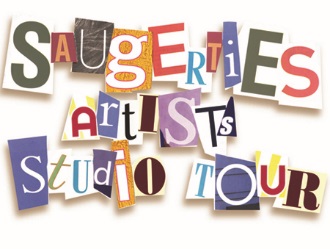 SAUGERTIES ARTISTS STUDIO TOUR Saugerties Artist Studio Tour is an inclusive organization with a diverse membership of artists. Young, emerging and mid-career artists are encouraged to apply.Application Process for New Member Please apply by email to Barbara Bravo, bbravo@hvc.rr.com Subject heading: SAT Application In addition to artists opening their own studios, this year we are offering two new opportunities. New possibilities for 2021Artists hosting another artist. This is open to qualified artists (you must be a resident of Saugerties) who do not have a dedicated studio space that is easily accessed by the public. Best matches will be made based on work that is complementary. There are limited number of spaces available.Artists can choose a virtual studio visit with a prerecorded professionally produced video. This is open to qualified artists (you must be a resident of Saugerties) who wish to become a member of the Tour and participate visually with no physical open studio visits. Artists are responsible for the cost of the video. This cost is offered at a reduced rate through Tour membership.APPLICATION REQUIREMENTSNew artist applications are accepted and interviews are scheduled beginning February 1 with a deadline for new applicants of April 25. Studio visits must be completed by April 30 without exception.  Fees:$125 annual member fee per artist even if it is a shared studio.Open Studios: Location of StudioYou must maintain a working studio within the town boundaries of Saugerties, NY.All work must be original in both design and execution.The Application should include the following information1) Artist Biography - A brief description of your art including how you primarily define yourself.    For example: painter, sculptor, ceramic artist. Include any special techniques or processes used. Also include any art shows or art related events you have been part of.2) Optional artist statement focusing on current work.4) Include your website address or other social media, if applicable. 5) Include your physical address in Saugerties, NY, and phone number where you can be reached.6) Attach 4 jpeg images of current art work (2 years old or less). Files should be large enough to see details and uncluttered to show your work to its best. Please label first name, last name, SAT Application.7) Attach 2 jpeg images of your studio space, one interior and one exterior, if applicable.Studio Visit Appointment:  If a studio visit will be conducted it must be completed by April 30 without exception.  The SAT Jury Committee consists of 3-4 current active members who will visit studios to view your work in person and to assess general suitability of studio space.  If improvements must be made it is preferable that these be done before a studio visit is scheduled.  If upon the studio visit repairs or modifications are deemed necessary, they must be made before the tour dates.  Our goal is to ensure that studios are safe and present no or limited hazards for visitors during the tour.General information about Tour artists’ responsibilities.Safety:During tour hours the studio must be safe for you and the public.Artist Availability during Tour Days:All artists must be present in his/her studio throughout the two open studio days. Be prepared to welcome visitors and act in a friendly, professional manner.  The Success of the Saugerties Artist Tour is a collaborative effort.Attend Meetings and Contribute Time:Members must attend monthly meetings as often as possible, and work collaboratively.  This includes taking on a share of the tasks that are required to make the Tour a success.  For example: volunteers are need for distributing maps, organizing gallery openings and window displays, assisting with grant writing, selling map ads and other activities.  Each artist’s unique talents are welcome.Other Opportunities:We are happy to offer a “seasoned” tour navigator to help and orient new members.All members are encouraged to participate in pre-tour exhibits, public displays such as “ArtSites in the Village” and the Tour’s kick-off events.  General Information about the Saugerties Artist Studio Tour:The Tour has become a key summer event in the town of Saugerties. The town government, the Kiwanis Club of Saugerties, the Saugerties Historical Society and many local businesses that value the presence of an artist community and its distinctive contributions, support the Tour.  Once Tour members have been chosen, we move ahead with fundraising, map preparation, print and radio advertising, publicity and production of quality videos for cable TV and the internet.  In addition to the Tour weekend, local galleries host gallery exhibits and artists receptions showcasing the Tour artists.  The driving force and the key to our success is the spirit of cooperation among the participants.  We all have talents and abilities that we freely offer to make the Tour a rewarding and successful experience.Most of the Tour’s financial support comes from grants, town and village sponsorship and advertising revenue from local businesses.  The Saugerties Artists Studio Tour is a committee within the Saugerties Hudson River Partnerships, Inc., a 501(c)(3) not-for-profit organization.The Tour does not include retail shops, stores or galleries. Galleries that exhibit Tour artist’ work during the Tour season are the exception.Artists are chosen for the Tour based on their unique creative voice and ability.